Year 6 Mathematics Yearly Overview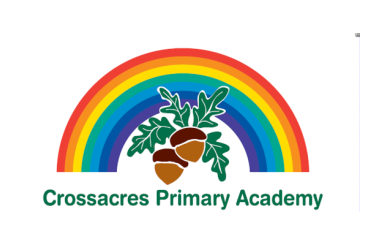 Autumn 1Autumn 2Spring 1Spring 2Summer 1Summer 2Place value incl. decimalsFractionsPlace value, sequences and coordinatesMental and written addition and subtractionPlace value, decimals and fractionsMeasurement – mass and volume / capacity Mental and written additionFractions, percentages, ratio and proportion2D shape, coordinates, translation and reflectionMeasurement, ratio and proportionMental and written calculationMental and written calculationsMental and written multiplication (time)Geometry - anglesStatistics – pie chartsMeasurement – temperature, mean2D and 3D shapeCalculating fractions, ratio and proportionFractions2D and 3D shapeMeasurement – length, including perimeter and massCalculating with fractionsArea, perimeter and volume of shapesCoordinates, translation and reflectionPlace value and decimalsMental and written subtractionMeasurement – area and volumeMental and written divisionStatistics – line graphs and pie chartsAlgebra and sequences2D and 3D shapeMental and written divisionAssess and review weekMental and written multiplicationAssess and review weekMeasurement (length and time) and statistics - meanAssess and review week